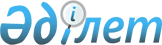 О внесении изменений в Решение Комиссии Таможенного союза от 20 мая 2010 г. № 329Решение Коллегии Евразийской экономической комиссии от 11 декабря 2012 года № 266

      Коллегия Евразийской экономической комиссии решила:



      1. Внести в Решение Комиссии Таможенного союза от 20 мая 2010 г. № 329 «О перечне категорий товаров, в отношении которых может быть установлена специальная таможенная процедура, и условиях помещения товаров под такую таможенную процедуру» следующие изменения:



      а) наименование изложить в следующей редакции:

      «О перечне категорий товаров, в отношении которых может быть установлена специальная таможенная процедура, и условий их помещения под такую таможенную процедуру»;



      б) пункт 1 изложить в следующей редакции:

      «1. Утвердить перечень категорий товаров, в отношении которых может быть установлена специальная таможенная процедура, и условий их помещения под такую таможенную процедуру согласно приложению.»;



      в) наименование приложения изложить в следующей редакции:

      «Перечень категорий товаров, в отношении которых может быть установлена специальная таможенная процедура, и условий их помещения под такую таможенную процедуру».



      2. Настоящее Решение вступает в силу по истечении 30 календарных дней с даты его официального опубликования.      Председатель                               В.Б. Христенко
					© 2012. РГП на ПХВ «Институт законодательства и правовой информации Республики Казахстан» Министерства юстиции Республики Казахстан
				